ПЛАН И РАСПОРЕД ПРЕДАВАЊАП1, П2, ...., П15 – Предавање прво, Предавање друго, ..., Предавање петнаесто, Ч - ЧасоваПЛАН И РАСПОРЕД ВЈЕЖБИВ1, В2, ...., В15 – Вјежба прва, Вјежба друга, ..., Вјежба петнаеста, ТВ – Теоријска вјежба, ПВ – Практична вјежба, Ч - ЧасоваПРЕДМЕТНИ НАСТАВНИК: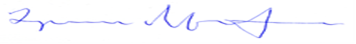 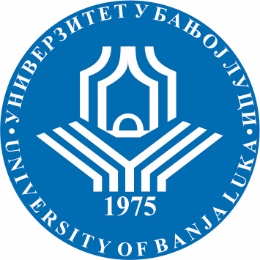 УНИВЕРЗИТЕТ У БАЊОЈ ЛУЦИФАКУЛТЕТ БЕЗБЈЕДНОСНИХ НАУКАБезбједност и криминалистика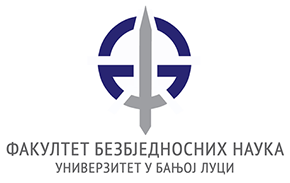 Школска годинаПредметШифра предметаСтудијски програмЦиклус студијаГодина студијаСеместарБрој студенатаБрој група за вјежбе2019/2020.Еколошка и енергетска безбједностОБК16 ЕЕБ  Безбјeдност и криминалистикаПрви ДругаIIIX1СедмицаПредавањеТематска јединицаДанДатумВријемеМјесто одржавањаЧНаставникIП1Увод у концепт еколошке и енергетске безбедности - Bеза између безбедности и животне средине; Дефинисање еколошке безбедностиуторак1.10.2019.12:15 – 16:00Учионица 1303Проф. др Драган МлађанIIП2Еколошки облици угрожавања безбедности; Развој теоретског оквира за концепт еколошке безбедности; Геопросторни ниво и анализе концепта еколошке безбедностиуторак8.10.2019.12:15 – 16:00Учионица 1303Проф. др Драган МлађанIIIП3Савремене еколошке претње-Угрожавање хидросфере; Геополитика водених ресурсаУгрожавање атмосфере; Климатске промене као претња глобалној безбедностиуторак15.10.2019.12:15 – 16:00Учионица 1303Проф. др Драган МлађанIVП4Угрожавање земљишта; Дезертификација; Дефорестација; Губитак биодиверзитета; Инвазивне врстеуторак22.10.2019.12:15 – 16:00Учионица 1303Проф. др Драган МлађанVП5Међународни еколошки криминал; Недозвољена трговина ретким и угроженим биљним и животињским врстама; Илегална сеча шумауторак29.10.2019.12:15 – 15:00Учионица 1303Проф. др Драган МлађанVIП6Еколошки тероризам; Екотероризамуторак5.11.2019.12:15 – 15:00Учионица 1303Проф. др Драган МлађанVIIП7Еколошки проблеми у контексту савремених изазова безбдности-Раст светског становништва – „демографска експлозија”; Велике градске агломерације и животна средина; Еколошки отисак  уторак12.11.2019.12:15 – 15:00Учионица 1303Проф. др Драган МлађанVIIIП8Прехрамбена сигурност; Безбедност хране уторак19.11.2019.12:15 – 15:00Учионица 1303Проф. др Драган МлађанIXП9Еколошке миграције; Еколошке избеглице    уторак26.11.2019.12:15 – 15:00Учионица 1303Проф. др Драган МлађанXП10Систем заштите животне средине-Право животне средине; Међународна нормативна заштита  животне  средине; Правни прописи о заштити животне  средине у  Републици  Српској ; Субјекти у систему заштите животне средине  уторак3.12.2019.12:15 – 15:00Учионица 1303Проф. др Драган МлађанXIП11Еколошки деликти  и полиција; Основна обележја еколошких деликата; Појавни облици еколошких деликатауторак10.12.2019.12:15 – 15:00Учионица 1303Проф. др Драган МлађанXIIП12Хеуристика еколошких деликата -Спречавање еколошких деликата-Сузбијање еколошких деликатауторак17.12.2019.12:15 – 15:00Учионица 1303Проф. др Драган МлађанXIIIП13Перспективе еколошке безбедности кроз одрживи развој -Еволуција мисли о одрживом развоју; Декларација о одрживом развоју; Миленијумска декларација уторак24.12.2019.12:15 – 15:00Учионица 1303Проф. др Драган МлађанXIVП14Стратегија одрживог развоја; Локални еколошки акциони плануторак31.12.2019.12:15 – 15:00Учионица 1303Проф. др Драган МлађанXVП15Енергетска безбедност Обновљиви извори енергијеуторак16.1.2020.12:15 – 15:00Учионица 1303Проф. др Драган МлађанСедмицаВјежбаТип вјежбеТематска јединицаДанДатумВријемеМјесто одржавањаЧСарадникIВ1ТВ– упознавање студената са програмом и планом извођења наставе, са њиховим правима, обавезама и начином полагања испита– дискусија о посебностима Еколошке и енергетске бјезбдности  као наставно-научне дисциплинеуторак1.10.2019.15:15 – 16:00Учионица 1301Проф. др Драган МлађанIIВ2ТВАнализа појма и предмета Еколошке и енергетске бјезбдности  - Дискусија о мјесту  Еколошке и енергетске бјезбдности  у систему друштвених наука уторак8.10.2019.15:15 – 16:00Учионица 1301Проф. др Драган МлађанIIIВ3ТВАнализа примера глобалне еколошке претње; Дискусија о  глобалним еколошким претњамауторак15.10.2019.15:15 – 16:00Учионица 1301Проф. др Драган МлађанIVВ4ТВКолоквијум уторак22.10.2019.15:15 – 16:00Учионица 1301Проф. др Драган МлађанVВ5ТВАнализа примера еколошког  криминала  - стање и структура уторак29.10.2019.15:15 – 16:00Учионица 1301Проф. др Драган МлађанVIВ6ТВАнализа кријумчарења биљних  и животињских врстауторак5.11.2019.15:15 – 16:00Учионица 1301Проф. др Драган МлађанVIIВ7ТВАнализа савремених еколошких изазова; Дискусија о примерима  савремених еколошких изазовауторак12.11.2019.15:15 – 16:00Учионица 1301Проф. др Драган МлађанVIIIВ8ТВАнализа појма еколошки отисакуторак19.11.2019.15:15 – 16:00Учионица 1301Проф. др Драган МлађанIXВ9ТВАнализа еколошке миграције и климатске промена у свету и РС уторак26.11.2019.15:15 – 16:00Учионица 1301Проф. др Драган МлађанXВ10ТВАнализа нормативно правне заштите животне срединеуторак3.12.2019.15:15 – 16:00Учионица 1301Проф. др Драган МлађанXIВ11ТВЕАнализа еколошких деликтата у улога и полицијеуторак10.12.2019.15:15 – 16:00Учионица 1301Проф. др Драган МлађанXIIВ12ТВПредлог модела унапређења рада полиције у остваривању еколошке безбедностиуторак17.12.2019.15:15 – 16:00Учионица 1301Проф. др Драган МлађанXIIIВ13ТВОдрживи развој и еколошка безбедностуторак24.12.2019.15:15 – 16:00Учионица 1301Проф. др Драган МлађанXIVВ14ТВКолоквијумуторак31.12.2019.15:15 – 16:00Учионица 1301Проф. др Драган МлађанXVВ15ТВАнализа извршења предиспитних обавеза студената током наставе у семестру – овјера уредног похађања наставеуторак16.1.2020.15:15 – 16:00Учионица 130   1Проф. др Драган Млађан